แบบฝึก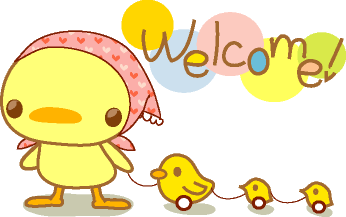 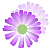 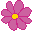 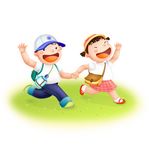 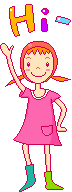 เสาวภา  สมศรีตำแหน่งครูโรงเรียนบ้านยาง(คุรุราษฎร์วิทยา)สำนักงานเขตพื้นที่การศึกษาประถมศึกษาอุดรธานีเขต 1คำนำ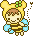               แบบฝึกเรื่อง  Tenses  เล่มที่  2  Present  Continuous Tense   นี้ จัดทำขึ้นสำหรับใช้เป็นสื่อประกอบการจัดกิจกรรมการเรียนรู้   กลุ่มสาระการเรียนรู้ภาษาต่างประเทศ ชั้นมัธยมศึกษาปีที่ 1 เพื่อให้นักเรียนมีความรู้เบื้องต้นเกี่ยวกับโครงสร้าง ประโยค  Present  Continuous Tense ในรูปประโยคบอกเล่า ประโยคปฏิเสธ และประโยคคำถามโดยมีเนื้อหาตลอดจนวิธีการสอนที่เป็นระบบการเรียนรู้จากง่ายไปหายาก  ทำให้เกิดทักษะการเรียนรู้ เชิงพฤติกรรมอย่างถูกวิธี และมีประสิทธิภาพ	ผู้จัดทำหวังเป็นอย่างยิ่งว่า  แบบฝึกเล่มนี้ จะเป็นประโยชน์และให้ความรู้แก่นักเรียนได้เป็นอย่างดี  หากมีข้อบกพร่องประการใด  ผู้จัดทำยินดีน้อมรับคำแนะนำเพื่อนำมาปรับปรุงในโอกาสต่อไปเสาวภา  สมศรีคำชี้แจง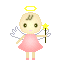            	แบบฝึกเรื่อง  Tenses  เล่มที่ 2   Present  Continuous Tense  กลุ่มสาระการเรียนรู้ภาษาต่างประเทศ ชั้นมัธยมศึกษาปีที่ 1   จัดทำขึ้นเพื่อให้นักเรียนมีความรู้เบื้องต้นเกี่ยวกับโครงสร้าง  Present  Continuous Tense ในรูปประโยคบอกเล่า ประโยคปฏิเสธ และประโยคคำถาม โดยมีเนื้อหาตลอดจนวิธีการสอนที่เป็นระบบการเรียนรู้จากง่ายไปหายาก   ทำให้เกิดทักษะการเรียนรู้ เชิงพฤติกรรมอย่างถูกวิธี และมีประสิทธิภาพ ทุกขั้นตอน	แบบฝึกเรื่อง   Tenses ได้กำหนดเนื้อหาโดยแบ่งออกเป็นทั้งหมด  4  เล่มประกอบด้วย			1.  เรื่อง  Present Simple Tense  			2.  เรื่อง  Present Continuous Tense			3.  เรื่อง  Future Simple Tense			4.  เรื่อง  Past Simple Tense   						 	แบบฝึกแต่ละเล่ม ใช้ประกอบการสอนในแผนการจัดการเรียนรู้ กลุ่มสาระการเรียนรู้ภาษาต่างประเทศ ชั้นมัธยมศึกษาปีที่ 1   เรื่อง   Tenses โดยให้นักเรียนศึกษาตามจุดประสงค์ที่กำหนด  ซึ่งหวังเป็นอย่างยิ่งว่าจะทำให้การจัดกิจกรรมการเรียนรู้กลุ่มสาระการเรียนรู้ภาษาต่างประเทศ ชั้นมัธยมศึกษาปีที่ 1  มีประสิทธิภาพยิ่งขึ้น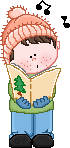 จุดประสงค์การเรียนรู้1. นักเรียนมีความรู้เบื้องต้นเกี่ยวกับโครงสร้างประโยค  Present  Continuous Tense   2. นักเรียนมีความรู้เกี่ยวกับหลักการใช้ประโยค Present  Continuous Tense   3. นักเรียนสามารถใช้คำกริยาที่เติม ing ได้ถูกต้อง4. เมื่อกำหนดประโยค Present  Continuous Tense  แบบบอกเล่าให้ นักเรียนสามารถเปลี่ยนเป็นประโยคปฏิเสธได้5. เมื่อกำหนดประโยค Present  Continuous Tense  แบบบอกเล่าให้ นักเรียนสามารถเปลี่ยนเป็นประโยคคำถามได้6. นักเรียนสามารถตอบคำถามประโยค Present  Continuous Tense   ได้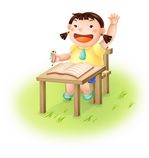 สารบัญ                                                                                                                    หน้าคำนำ																								กคำชี้แจง																								ขจุดประสงค์การเรียนรู้																			คสารบัญ																								งแบบทดสอบก่อนเรียน																			1เฉลยแบบทดสอบก่อนเรียน																	4ความหมายของประโยค Present  Simple Tenses										5ความหมายของประโยค Present  Simple Tenses										6																		4โครงสร้างของประโยค Present  Continuous  Tense									7																5แบบฝึกหัดที่ 1																						8เฉลยแบบฝึกหัดที่ 1																				9																	7หลักการใช้ประโยค  Present  Continuous  Tense										10											8หลักการใช้ประโยค  Present  Continuous  Tense										11												9หลักการใช้ประโยค  Present  Continuous  Tense	                             			12หลักการใช้ประโยค  Present  Continuous  Tense										13																11แบบฝึกหัดที่ 2																						14	เฉลยแบบฝึกหัดที่ 2 																				15หลักการเติม  ing  ที่ท้ายคำกริยา																16														14แบบฝึกหัดที่ 3																						17เฉลยแบบฝึกหัดที่ 3																				18	หลักการเติม  ing  ที่ท้ายคำกริยา											     				19แบบฝึกหัดที่  4	20เฉลยแบบฝึกหัดที่ 4	21หลักการเติม  ing  ที่ท้ายคำกริยา																22แบบฝึกหัดที่ 5																						23เฉลยแบบฝึกหัดที่ 5																				24หลักการเติม  ing  ที่ท้ายคำกริยา																25            แบบฝึกหัดที่ 6													  									26เฉลยแบบฝึกหัดที่ 6																				27กริยาบางตัวไม่สามารถใช้ในรูปของ Present Continuous Tense						28แบบฝึกหัดที่ 7																						29เฉลยแบบฝึกหัดที่ 7																				30การเปลี่ยนประโยคจากบอกเล่าให้เป็นปฏิเสธ											31แบบฝึกหัดที่ 8																						32เฉลยแบบฝึกหัดที่ 8																				33โครงสร้างการเปลี่ยนประโยคจากบอกเล่าให้เป็นคำถาม								34	แบบฝึกหัดที่ 9																						35เฉลยแบบฝึกหัดที่ 9																				36	การตอบคำถามแบบ Yes / No Question													37แบบฝึกหัดที่ 10																					38	เฉลยแบบฝึกหัดที่ 10																			39การถามคำถามด้วย Wh- Question															40	การถามคำถามด้วย Wh- Question															41การถามคำถามด้วย Wh- Question															42	การถามคำถามด้วย Wh- Question															43การถามคำถามด้วย Wh- Question															44	การถามคำถามด้วย Wh- Question															45แบบฝึกหัดที่ 11																					46เฉลยแบบฝึกหัดที่ 11																			47แบบทดสอบหลังเรียน																			48เฉลยแบบทดสอบหลังเรียน																	51บรรณานุกรม	